OBRAZACza isticanje kandidata za zamjenika/cu člana Savjeta za razvoj civilnoga društva iz područja demokratizacija, vladavina prava odnosno razvoj obrazovanja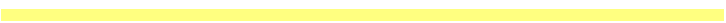 Napomena: udruga i druga organizacija civilnog društva iz područja demokratizacije, vladavine prava odnosno razvoja obrazovanja ima pravo na samo jedan prijedlog zamjenika člana SavjetaMolimo Vas da popunjeni obrazac za isticanje kandidata dostavite isključivo poštom preporučeno na adresu: Ured za udruge Vlade Republike Hrvatske Opatička 4, 10000 Zagreb, s napomenom ''ISTICANJE KANDIDATA ZA ZAMJENIKA/CU ČLANA SAVJETA IZ PODRUČJA DEMOKRATIZACIJA, VLADAVINA PRAVA TE RAZVOJ OBRAZOVANJA – NE OTVARATI'' Uz obrazac za isticanje kandidata obvezno dostavite i:životopis kandidata za zamjenika/cu člana na standardiziranom obrascu, koji će se objaviti na mrežnim stranicama Ureda za udruge uz imena istaknutih kandidata za glasovanje, pismo motivacije kandidata za zamjenika/cu člana s opisom načina komunikacije i informiranja udruga iz područja demokratizacije, vladavine prava odnosno razvoja obrazovanja u slučaju da bude izabran za zamjenika/cu člana Savjeta, koji će se objaviti na mrežnim stranicama Ureda za udruge uz  imena istaknutih kandidata za glasovanje,ovjerenu potvrdu izdanu od strane organizacije civilnoga društva iz područja demokratizacije, vladavine prava odnosno razvoja obrazovanja o aktivnom djelovanju kandidata u području demokratizacije, vladavine prava odnosno razvoja obrazovanja u neprekidnom trajanju od najmanje tri godine.temeljni akt druge organizacije civilnog društvaNaziv organizacije civilnoga društva iz područja demokratizacije, vladavine prava odnosno razvoja obrazovanja, predlagateljice zamjenika/ce člana Savjeta  za razvoj civilnog društva: Članstvo u mreži, savezu, koaliciji:OIB organizacije civilnoga društva:Registarski broj organizacije upisane u odgovarajući registar (Registar udruga):telefon:telefaks:e-adresa:Ime i prezime kandidata za zamjenika/cu člana  Savjeta: Kontakt (naziv organizacije civilnoga društva, adresa, telefon, e-adresa), ukoliko su podaci različiti od ranije navedenih:                                                                   _______________________________                                                 MP             Potpis odgovorne osobe – predlagatelja                                                                   _______________________________                                                 MP             Potpis odgovorne osobe – predlagatelja